Em tempos de educação tão vilipendiada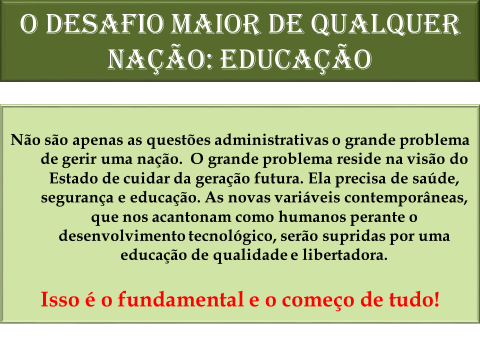 